Laser induced breakdown spectroscopy (LIBS), by using plasma generated by pulse laser to ablate and excite the substances ( usually is solid ) in samples, and using spectrometer to obtain the emission spectrum which comes from the atoms excited by the plasma, in order to identify the element components of the samples, and then conduct the element identification, the recognization, classification, qualitative and quantitative analysis of the materials.
      KERI launched laser induced plasma spectrometer, assembled with stable and reliable laser, high resolution spectrometer, rapid and accurate software analysis, is the most practical analytical instrument in the use of laboratory and industrial field.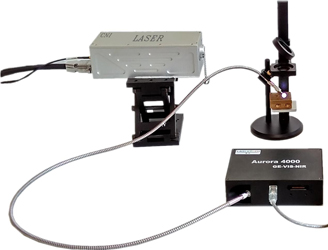 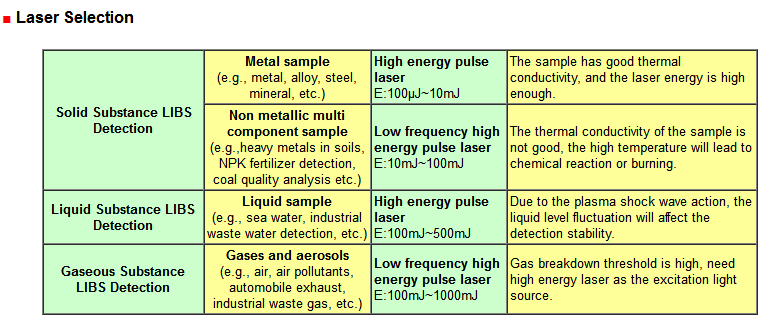 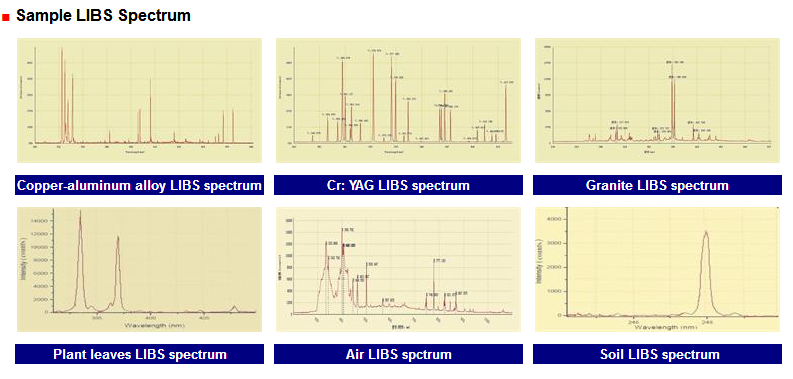 